§2701-B.  Action against improper manure handlingThe Commissioner of Agriculture, Conservation and Forestry shall investigate complaints of improper manure handling, including, but not limited to, complaints of improper storage or spreading of manure.   If the commissioner is able to identify the source or sources of the manure and has reason to believe that the manure is a nuisance and the nuisance is caused by the use of other than best management practices for manure handling, the commissioner shall:  [PL 1993, c. 124, §2 (AMD); PL 2011, c. 657, Pt. W, §6 (REV).]1.  Findings.  Determine the changes needed in manure handling to comply with best management practices for manure handling;[PL 1993, c. 124, §2 (AMD).]2.  Conformance.  Require the person responsible to abide by the necessary changes determined in subsection 1 and determine if the changes have been made; and[PL 1993, c. 124, §2 (AMD).]3.  Report.  Give the written findings of the initial investigation and any determination of compliance to the complainant and the person responsible.[PL 1993, c. 124, §2 (AMD).]If the person responsible does not adopt best management practices for manure handling, the commissioner shall send a copy of the written report to the Department of Environmental Protection and refer the matter in writing to the Attorney General.  The Attorney General may institute an action to abate a nuisance and the court may order the abatement with costs as provided under this chapter.  If the commissioner, upon investigation, finds that the person responsible for the manure is following best management practices for manure handling, the commissioner shall advise the complainant and the person responsible in writing.  [PL 1993, c. 124, §2 (AMD).]Failure to apply best management practices in accordance with this section constitutes a separate civil violation for which a fine of up to $1,000, together with an additional fine of up to $250 per day for every day that the violation continues, may be adjudged.  [PL 2003, c. 283, §5 (NEW).]The commissioner shall adopt rules in accordance with the Maine Administrative Procedure Act for the interpretation and implementation of this section, including a definition of "best management practices for manure handling."  [PL 1993, c. 124, §2 (AMD).]If the commissioner finds that improper manure handling may have affected water quality and the person responsible does not adopt best management practices for manure handling, the commissioner shall advise the Commissioner of Environmental Protection that a potential water quality violation exists and the Commissioner of Environmental Protection may respond as appropriate.  [PL 1993, c. 124, §2 (AMD).]SECTION HISTORYPL 1989, c. 836, §2 (NEW). PL 1991, c. 548, §§A6,7 (AMD). PL 1993, c. 124, §2 (AMD). PL 2003, c. 283, §5 (AMD). PL 2011, c. 657, Pt. W, §6 (REV). The State of Maine claims a copyright in its codified statutes. If you intend to republish this material, we require that you include the following disclaimer in your publication:All copyrights and other rights to statutory text are reserved by the State of Maine. The text included in this publication reflects changes made through the First Regular and First Special Session of the 131st Maine Legislature and is current through November 1. 2023
                    . The text is subject to change without notice. It is a version that has not been officially certified by the Secretary of State. Refer to the Maine Revised Statutes Annotated and supplements for certified text.
                The Office of the Revisor of Statutes also requests that you send us one copy of any statutory publication you may produce. Our goal is not to restrict publishing activity, but to keep track of who is publishing what, to identify any needless duplication and to preserve the State's copyright rights.PLEASE NOTE: The Revisor's Office cannot perform research for or provide legal advice or interpretation of Maine law to the public. If you need legal assistance, please contact a qualified attorney.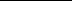 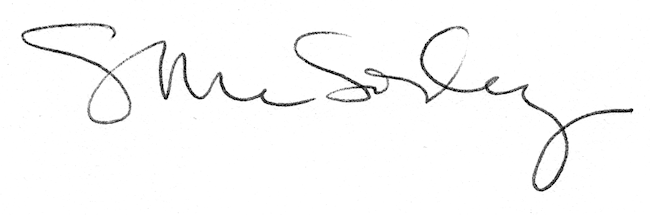 